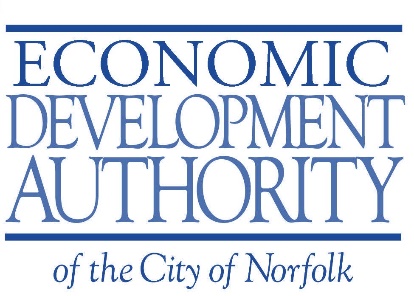 Board Retreat AgendaNovember 18, 2022 11:30AM – 3:00PMMeeting Location: Assembly – 400 Granby St, Norfolk, Virginia 23510Old BusinessReview and approval minutes for the Meeting on October 19, 2022  New Business / UpdatesWelcome/Agenda Overview – Sean Washington - (11:30AM – 11:40AM)Department Overview/Highlights History/Purpose of the Economic Development Authority – Sean Washington – (11:40AM -12:00PM)EDA Structure(s) in the State of Virginia – Robert Sharak (12:00PM – 12:30PM)Lunch Served - (12:30PM – 1:00PM)Financial Overview -Sean Washington (1:00PM – 1:30PM)EDA Assets – (Accounts, land, etc.)Bond AdministrationCity Audit Process Financial Policy Military Circle Mall Update – Tami Simonds (1:30PM – 2:00PM)Director’s Discussion – All (2:00PM – 3:00PM)Future of EDA – Mia Bryd, Sean WashingtonMarketing (Visibility, Website, Annual Report)Programming Transformational Projects vs Community ProjectsFuture Items: Next meeting(s) December 7th, 2022?Christmas Gathering? 